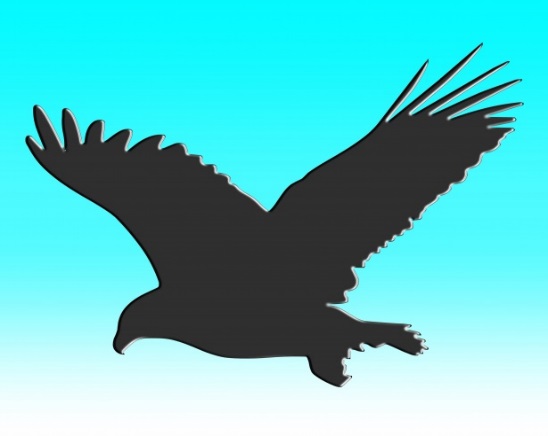 Hej på er alla örnar! 2/9-16Tänk vilken härlig klass jag har fått ta över! Så fina barn! En riktig guldgrupp, de tar hänsyn till varandra, vill lära sej nya saker och är väldigt justa mot varandra i gruppen. Vi har ju också en annan lokal som vi börjat boa in oss i och de börjar bli lite trivsamt tycker både eleverna och jag. Vi har redan gått två veckor i skolan; haft uppstart, lärt känna varandra, pratat och målat sommarminnen, varit och badat, haft musik och idrott. Vi har också fått besked att Barbara fått en liten dotter, vi har målat och ritat bilder till henne men hon har inte varit på besök än men hon kommer att komma hit snart.Barnen har fått nya läxor i matte och svenska och så smått kommit in i våra rutiner mer och mer. Jag försöker följa Barbaras rutiner så gott det går, barnen berättar hur det gått till i klassen med ansvarsområden, hur de jobbar med positiv energi i gruppen ex med hjälp av bönor i en stor burk där då de samlat x antal bönor får en önskan eller överraskning och de har redan på klassrådet i onsdags önskat att få komma hem och hälsa på mig i min lilla lägenhet i Blåsut vid Globen ! Roligt!I klassen jobbar också Nataly ibland, Henke och Schelzen vid några tillfällen. Schelzen är ju också deras idrottslärare och Fredrik deras nya musik lärare. Treorna som har syslöjd har Sara och de som har träslöjd har Pontus.Vid två pass i veckan jobbar vi klassvis; vid matematik och svenska genomgångar på onsdagar och torsdagar. På onsdagarna har de svenska och jag har då alla ettorna, Sanna alla tvåor och Inger alla treor. På torsdagarna har de matematik och det är jag som har ettorna i matte, Inger tvåorna och Sanna har treorna. Det är också Sanna som har treorna i historia och de kommer jobba med järnåldern, medan jag kommer ha ettor och tvåor i klassen i ett kommande naturtema som ännu ej är bestämt.Det är också Inger som har treor och tvåor i engelska och jag som kommer ha engelska med hela klassen vid ett tillfälle i veckan. Även med ettorna!Det är lite krångligt för er nya nu i början en det kommer att bli lättare att förstå schemat ju längre på terminen det går.Vi har gemensamt jobbat med några regler som vi satt upp i klassrummet och det är jättebra att ni vet vilka regler som gäller och pratar med era barn om dem;1. Vi ska vara justa och hjälpa varandra2. Vi ska vara bra vänner med både vuxna och barn.3. Vi ska visa respekt4. Vi ska vara rädda om skolans saker5.Vi ska ha ett vårdat språk6.Vi ska vara lugna på lektionerna och tala lugnt med varandra.Det är också viktigt tycker jag att vi har roligt tillsammans, ska kunna skoja och att alla ska försöka göra sitt bästa.Ta med till skolan;* en egen namnad plastmugg*en vatten flaska*gärna extra regnkläder och stövlar som finns här i skolan vid behov då det regnar*ombyte då era barn blivit blöta*en herr skjorta som de ska ha då de målar/skapar så deras kläder inte får färg på sej*en skolväska varje dag med frukt/grönsak eller riskaka (inte godis, bullar eller kex)Då det regnar eller är kallt ute behöver era barn ha på sej/ha med sig ordentligt med kläder då de INTE kan välja att vara inne. De behöver gummistövlar, regnbyxor och regnjackor så de slipper bli blöta. Barnen BEHÖVER gå ut då vi är många rummet och det är lite dålig luft och barnen kan bli trötta av att sitta så länge och koncentrera sej, de behöver springa runt, röra på sej och leka ute.Nästa vecka:*må 5/9 Hogsla by treorna*ti 6/9 musik och idrott (ta med ombyta för utejumpa och handduk) Föräldramöte på kvällen kl 18-20 se separat inbjudan. Treorna kommer förhöras på sin läsläxa då istället för torsdag då de ska på teater. *on 7/9 ta med mattebok om ni har den hemma samt läxan i matte*to 8/9 ta med läsläxan till skolan plus läseboken de som har fått med sej den. Gäller ej treor som denna vecka förhöres på tisdag. Ev ska ettor och tvåor också på teater men just nu har jag inte fått besked, men de börjar och slutar som vanligt.fre 9/9 Ökampen nere vid Slagsta. Barnen ska INTE ha med matsäck men EN BURK ATT LÄGGA MAT I , SAMT EGEN DRICKA.Oj! Veckobrevet blev långt denna gång men lovar att det inte blir så här ofta jag skriver så här mycket!Daniel och Lovenit skrev:                          ÖRNARNAVi har varit på utflykt. 3orna gick till en runsten. 1or och 2or norsborg Parken. 3or har haft sin första svenska. 1or 2or och 3or har haftIdrott och musik vi hade mattegrupp. Dom som gick i trä slöjdKunde inte ha slöjd dom som hade syslöjd fick ha slöjd på syslöjdenGjorde bläckfiskar av garn. Och dom andra 3orna hade eget arbete.Vi hade klassråd. Engelskan blev inställd för 3ornavi. Vi hade läsgrupp.Vi som är 3or hade historia vi pratade om järnåldern med sanna.Vi har bytit klassrum. Ok vi har en ny lärare som heter Anna.Vi har en nalle i klassen som några får ta hem till dom som vill ta hem.Hon heter Snövit!Välkomna på föräldramöte ti 6/9 kl 18-19.30Vi kommer att börja i matsalen för allmän info med rektor, andra lärare få träffa oss alla som jobbar med klassen.Sedan går vår klass till vårt klassrum på Örnarna.*Vi kommer prata om vikten av läsning*Jag kommer informera om hur vi jobbar i klassrummet.*Vi kommer prata om läsåret och viktiga dagar*Jag vill att alla anmäler sin mejladress och lämnar in de viktiga lapparna vi lämnade ut på uppropsdagen*prat om schemat*fotodokumentation; Facebook/instagramÖvriga frågor Det kommer serveras lite kaffe och te samt frukt/någon kaka till kaffetDet är enbart er föräldrar som jag vill kommer till detta föräldramöte och jag vill att det kommer minst en förälder på mötet.………………………………………………………………………………………………………………..... Ta med till skolan på måndag:Ja vi kommer………………………………………………………………………………………………….Nej vi kommer inte……………………………………………………………………………………………Ha en fin helg ;Anna